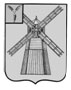 АДМИНИСТРАЦИЯ ПИТЕРСКОГО МУНИЦИПАЛЬНОГО РАЙОНА САРАТОВСКОЙ ОБЛАСТИП О С Т А Н О В Л Е Н И Еот 20 октября 2017 года  №359 с. ПитеркаОб утверждении порядка общественных обсуждений проекта муниципальной программы «Формирование комфортной среды с. Питерка Питерского муниципального образования Питерского муниципального района Саратовской области на 2018-2022 годы»В целях повышения благоустройства муниципального образования с. Питерка и создания комфортных территорий современной комфортной среды,  руководствуясь  Федеральным  законом  от 6 октября 2003 года №131-ФЗ «Об общих принципах организации местного самоуправления в Российской Федерации», Постановлением Правительства Российской Федерации  от 10 февраля 2017 года №169 «Об утверждении правил предоставления и распределения субсидий из федерального бюджета бюджетам субъектов Российской Федерации на поддержку государственных программ субъектов Российской Федерации и муниципальных программ формирования современной городской среды», приказа Министерства строительства и жилищно-коммунального хозяйства Российской Федерации от 6 апреля 2017 года  №691/пр «Об утверждении методических рекомендаций по подготовке государственных (муниципальных) программ формирования современной городской среды в рамках реализации приоритетного проекта «Формирование комфортной городской среды на 2018-2022 годы», Постановлением Правительства Саратовской области от 30 августа 2017 года №449-П «О государственной программе Саратовской области «Формирование комфортной городской среды на 2018-2022 годы» администрация Питерского муниципального района ПОСТАНОВЛЯЕТ:1. Утвердить порядок общественных обсуждений проекта муниципальной программы «Формирование комфортной среды с. Питерка Питерского муниципального образования Питерского муниципального района Саратовской области на 2018-2022 годы» согласно приложению №1.2. Создать межведомственную комиссию для проведения общественного обсуждения проекта муниципальной программы «Формирование комфортной среды с. Питерка Питерского муниципального образования Питерского муниципального района Саратовской области на 2018-2022 годы» и утвердить ее персональный состав согласно приложению №2.3.Настоящее постановление необходимо разместить на официальном сайте   администрации Питерского муниципального района Саратовской области.4.Контроль за исполнением настоящего постановления возложить на первого заместителя главы администрации Питерского муниципального района Чиженькова О.Е.Глава муниципального района                                                       С.И. ЕгоровПриложение № 1к постановлению администрации  муниципального района от 20 октября 2017 года  №359ПОРЯДОК общественных обсуждений проекта муниципальной программы «Формирование комфортной среды с. Питерка Питерского муниципального образования Питерского муниципального района Саратовской области на 2018-2022 годы»1. Основные положения1. Целью настоящего Порядка является установление процедуры организации, проведения и оформления результатов общественных обсуждений проекта муниципальной программы «Формирование комфортной среды с. Питерка Питерского муниципального образования Питерского муниципального района Саратовской области на 2018-2022 годы» (далее - муниципальная программа).2. Основные понятия, используемые в Порядке:- формирование комфортной среды - комплекс мероприятий по благоустройству общественных территорий (мест массового пребывания), дворовых территорий многоквартирных жилых домов, направленных на улучшение санитарного, экологического и эстетического состояния  территории с. Питерка;- заинтересованные лица  -  граждане, организации, независимо от формы собственности, имеющие намерения по внесению предложений по проекту муниципальной программы для вынесения таких предложений на общественные обсуждения;- предложение – рекомендация (высказывание) заинтересованных лиц, уполномоченных протоколом общего собрания собственников помещений многоквартирных домов   по проекту муниципальной программы;- общественное обсуждение - используемое в целях общественного контроля публичное обсуждение  мероприятий муниципальной программы.3. Организатором общественного обсуждения является администрация Питерского муниципального района.Ответственным структурным подразделением по подготовке и проведению общественных обсуждений является – отдел по делам архитектуры и капитального строительства администрации Питерского муниципального района (далее - ответственное лицо)   4. Вопрос, выносимый на общественное обсуждение:Проект муниципальной программы «Формирование комфортной среды с. Питерка Питерского муниципального образования Питерского муниципального района Саратовской области на 2018-2022 годы».   5. Срок проведения общественного обсуждения: не ранее 30 календарных дней с момента опубликования извещения о проведении общественных обсуждений.2. Порядок проведения общественных обсужденийВ целях проведения общественных  обсуждений администрация Питерского муниципального района издает постановление о проведении общественных обсуждений, в котором определяется:- срок подачи предложений граждан и организаций по проекту муниципальной программы «Формирование комфортной среды с. Питерка Питерского муниципального образования Питерского муниципального района Саратовской области на 2018-2022 годы»; - дата, время и место проведения общественных обсуждений; - тема общественных обсуждений.Публикацию информации  о  проведении  общественных  обсуждений в  средствах массовой информации и  на сайте администрации Питерского муниципального района, в сети «Интернет» обеспечивает ответственное лицо.Для проведения общественного обсуждения  проекта муниципальной программы  создается межведомственная комиссия, которая утверждается постановлением администрации Питерского муниципального района (далее по тексту комиссия) согласно приложению №2.Прием, рассмотрение и оценка предложений граждан и организаций   на проект программы  рассматривается   в порядке, предусмотренном  в разделе 3 настоящего Порядка. Предложения  могут быть поданы заинтересованными лицами в администрацию Питерского муниципального района со дня опубликования  настоящего Порядка.5. Общественное обсуждение проводится публично и открыто. Участники общественного обсуждения вправе свободно выражать свое мнение и вносить предложения по вопросам, вынесенным на общественное обсуждение. Доступ граждан на общественные обсуждения является свободным.      6. Предложения и заявки граждан и юридических лиц, имеющих намерение выступить на общественных обсуждениях, подаются в письменной форме секретарю рабочей группы по проведению общественных обсуждений, не позднее двух рабочих дней до даты общественных обсуждений. 7. Ответственное лицо:1) осуществляет разработку повестки общественных обсуждений;2) определяет предварительный состав участников общественных обсуждений;3) организует регистрацию участников общественных обсуждений;4) определяет докладчиков (содокладчиков) по вопросу общественных обсуждений;5) обеспечивает порядок в помещении проведения общественных обсуждений;6) осуществляет иные полномочия в целях организации и проведения общественных обсуждений.8.Председатель комиссии открывает общественные обсуждения, оглашает тему и повестку общественных обсуждений, представляет инициаторов их проведения, предложения по порядку проведения общественных обсуждений, представляет ведущего и секретаря обсуждений;
            9. Ведущий общественных обсуждений:1) информирует о количестве участников общественных обсуждений, прошедших регистрацию, а также о поступивших от граждан и организаций предложений на проект муниципальной программы;2) ведет общественные обсуждения, обеспечивает соблюдение повестки обсуждений;3) предоставляет слово для докладов (содокладов) и выступлений;4) оглашает предложения и замечания, поступившие в ходе проведения общественных обсуждений;5) принимает решение об объявлении перерыва в обсуждениях и переносе их продолжения на другой день;6) осуществляет иные полномочия в целях проведения общественных обсуждений.10. На общественных обсуждениях секретарем комиссии ведется протокол проведения общественных обсуждений, в котором фиксируется ход обсуждений.Протокол должен содержать:1) дату и место проведения обсуждений;2) фамилию, имя, отчество ведущего общественных обсуждений и секретаря общественных обсуждений;3) состав комиссии общественных обсуждений;4) список участников общественных обсуждений;5) краткие выступления участников обсуждений, вопросы с указанием сведений об авторе вопроса, а также полученные ответы на вопросы участников общественных обсуждений;6) мнения, замечания и предложения участников общественных обсуждений по обсуждаемому вопросу.На общественных обсуждениях может осуществляться аудиозапись (видеозапись) всех выступлений и обсуждений с целью оформления протокола.11. В течение трех рабочих дней после окончания обсуждений оформляется протокол проведения общественных обсуждений в двух экземплярах, который подписывается членами комиссии.12. Итоговым документом общественных обсуждений является заключение, утверждаемое Главой Питерского муниципального района.  13. В заключении обобщаются мнения, высказанные в процессе общественных обсуждений, а также отражаются аргументированные предложения по вопросу обсуждений.  14. Ответственное лицо обеспечивает опубликование заключения в периодическом печатном средстве массовой информации, предназначенном для официального опубликования муниципальных правовых актов и иной официальной информации, а также размещает заключение на сайте администрации Питерского муниципального района.  3. Порядок приема, рассмотрения и оценки предложений граждан и организаций на проект муниципальной программыВ целях подготовки к общественным обсуждениям проводится прием, рассмотрение и оценка предложений заинтересованных лиц на проект  муниципальной программы «Формирование комфортной среды с. Питерка Питерского муниципального образования Питерского муниципального района Саратовской области на 2018-2022 годы»Предложения подаются в администрацию Питерского муниципального района в произвольной письменной форме с указанием: - для физических лиц: фамилии, имени, отчества, места регистрации, паспортные данные (серия, номер, кем и когда выдан);- для юридических лиц: наименование организации, юридический адрес, ИНН;- обоснование включения предложения;- дата и подпись.3. Прием предложений заканчивается за 3 рабочих дня до даты проведения общественных обсуждений.4. Ответственное лицо до проведения общественных обсуждений проводит рассмотрение, оценку и обобщение поступивших предложений. Обобщенные материалы по поступившим предложениям передаются в комиссию, в целях информирования участников общественных обсуждений.ВЕРНО: руководитель аппарата администрации               муниципального района                                                      И.А.СеряпинаПриложение №2 к постановлению администрации  муниципального района от 20 октября 2017 года №359СОСТАВ межведомственной комиссии по проведению общественных обсуждений проекта муниципальной программы ВЕРНО: руководитель аппарата администрации               муниципального района                                                      И.А.СеряпинаЧиженьков О.Е.- первый заместитель главы администрации Питерского муниципального района, председатель комиссии;Горбулин Н.П.- начальник отдела архитектуры и капитального строительства администрации Питерского муниципального района заместитель председателя комиссии; Пятова А.В. - главный специалист, секретарь административной комиссии администрации Питерского муниципального района, секретарь комиссии                                 Члены комиссии:                                  Члены комиссии: Безменова Т.А.- глава Питерского муниципального образования, директор муниципального бюджетного учреждение культуры «Питерская межпоселенческая центральная  библиотека»;                 Захарова Н.В. - председатель комитета по экономике, управлению имуществом и закупкам администрации Питерского муниципального района;Шайкина Г.В. - консультант по правовой и кадровой работе администрации Питерского муниципального района;Голубев П.В. - специалист І категории отдела архитектуры и капитального строительства администрации Питерского муниципального района.